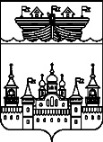 ЗЕМСКОЕ СОБРАНИЕ ВОСКРЕСЕНСКОГО МУНИЦИПАЛЬНОГО РАЙОНА НИЖЕГОРОДСКОЙ ОБЛАСТИРЕШЕНИЕ9 октября 2020 года	№59О признании полномочий депутатов Земского собрания Воскресенского муниципального района Нижегородской областиВ соответствии с Федеральным законом от 6 октября 2003 года № 131-ФЗ «Об общих принципах организации местного самоуправления в Российской Федерации», Законом Нижегородской области от 5 ноября 2014 года № 152-З «Об отдельных вопросах организации местного самоуправления в Нижегородской области», со ст.27 Устава Воскресенского муниципального района Нижегородского области, принятого постановлением Земского собрания Воскресенского района от 29.08.2005 №37, на основании решений поселкового Совета р.п.Воскресенское и сельских Советов Блоговещенского, Владимирского, Егоровского, Капустихинского, Нестиарского, Староустинского сельсоветов Воскресенского муниципального района Нижегородской области,Земское собрание района решило:1.Признать прекращенными полномочия депутатов Земского собрания Воскресенского муниципального района:-Барановой Ульяны Борисовны – главы местного самоуправления Капустихинского сельсовета с 22 сентября 2020 года;-Бородина Евгения Александровича – главы местного самоуправления Староустинского сельсовета с 25сентября 2020 года;-Бугрова Эдуарда Николаевича - депутата поселкового Совета р.п.Воскресенское с 21 сентября 2020 года;-Грозы Алексея Борисовича - главы местного самоуправления Владимирского сельсовета с 24 сентября 2020 года;-Доронина Сергея Ивановича - главы местного самоуправления поселкового Совета р.п.Воскресенское с 21 сентября 2020 года;-Жарковой Оксаны Константиновны - главы местного самоуправления Благовещенского сельсовета с 22 сентября 2020 года;-Лежебокова Льва Константиновича – депутата сельского Совета Владимирского сельсовета с 24 сентября 2020 года;-Миронова Василия Борисовича – главы местного самоуправления Егоровского сельсовета с 23 сентября 2020 года;-Ольнева Валерия Николаевича – депутата сельского Совета Егоровского сельсовета с 23 сентября 2020 года;-Покаляевой Надежды Вячеславовны – депутата сельского Совета Староустинского сельсовета с 25 сентября 2020 года;-Пухова Ильи Александровича – депутата сельского Совета Благовещенского сельсовета с 22 сентября 2020 года;- Скатовой Галины Алексеевны – депутата сельского Совета Нестиарского сельсовета с 23 сентября 2020 года;- Тучкус Сергея Викторовича – депутата сельского Совета Капустихинского сельсовета с 22 сентября 2020 года;- Умнова Павла Васильевича – главы местного самоуправления Нестиарского сельсовета с 23 сентября 2020 года.2. Утвердить полномочия депутатов Земского собрания Воскресенского муниципального района Нижегородской области, делегированных поселковым Советом р.п.Воскресенское и сельскими Советами Блоговещенского, Владимирского, Егоровского, Капустихинского, Нестиарского, Староустинского сельсоветов Воскресенского муниципального района Нижегородской области:-Барановой Ульяны Борисовны – главы местного самоуправления Капустихинского сельсовета с 22 сентября 2020 года;-Горячева Александра Георгиевича - главы местного самоуправления Староустинского сельсовета с 25 сентября 2020 года;-Жарковой Оксаны Константиновны - главы местного самоуправления Благовещенского сельсовета с 22 сентября 2020 года;-Лазарева Алексея Валентиновича - депутата сельского Совета Староустинского сельсовета с 25 сентября 2020 года;-Миронова Василия Борисовича – главы местного самоуправления Егоровского сельсовета с 23 сентября 2020 года;-Мозжанова Андрея Николаевича - главы местного самоуправления Владимирского сельсовета с 24 сентября 2020 года-Ольнева Андрея Валерьевича – депутата сельского Совета Нестиарского сельсовета с 23 сентября 2020 года;-Ольнева Валерия Николаевича – депутата сельского Совета Егоровского сельсовета с 23 сентября 2020 года;-Оржанцева Ильи Дмитриевича - депутата поселкового Совета р.п.Воскресенское с 21 сентября 2020 года;-Пухова Ильи Александровича – депутата сельского Совета Благовещенского сельсовета с 22 сентября 2020 года;- Тучкус Сергея Викторовича – депутата сельского Совета Капустихинского сельсовета с 22 сентября 2020 года;- Хазова Алексея Геннадьевича – депутата сельского Совета Владимирского сельсовета с 24 сентября 2020 года;- Чибисовой Елены Павловны – главы местного самоуправления Нестиарского сельсовета с 23 сентября 2020 года;-Шадрунова Сергея Николаевича - главы местного самоуправления поселкового Совета р.п.Воскресенское с 21 сентября 2020 года;3.Опубликовать данное решение в районной газете «Воскресенская жизнь» и на официальном Интернет-сайте администрации Воскресенского муниципального района: http://www.voskresenskoe-adm.ru.4.Настоящее решение вступает в силу со дня принятия.Заместитель председателя                                           	    Глава местного самоуправленияЗемского собрания района                 			      района                                 М.С.Горячкина					              Н.В. Горячев